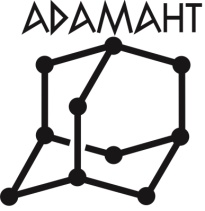 8-901-810-44-65							www. adamant-ufa.ru(347) 200-62-04							adamant-ufa@mail.ruул. Испытателей 2к2								01.03.2018 г№НаименованиеРазмерымм.Вескг.ВидЦенаруб./шт.1Кольцо бетонное КС 7.3с пазом700*300*70130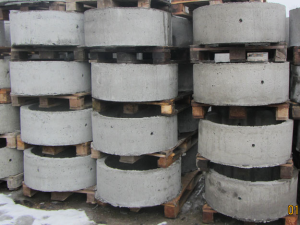 6502Кольцо бетонное КС 7.6с пазом700*600*7025512003Кольцо бетонное КС 7.9с пазом700*900*70380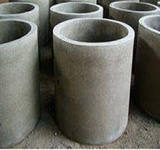 14005Кольцо бетонное КС 10.3с пазом1000*300*80200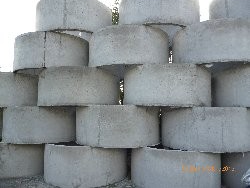 9005Кольцо бетонное КС 10.4с пазом1000*400*8026010008Кольцо бетонное КС 10.6с пазом1000*600*80400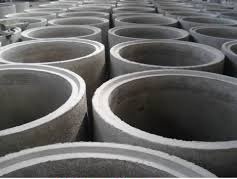 12509Кольцо бетонное КС 10.9с пазом1000*900*80600150011Кольцо бетонное КС 15.3с пазом1500*300*90330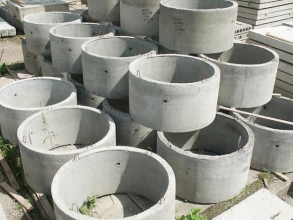 170011Кольцо бетонное КС 15.6с пазом1500*600*90660235014Кольцо бетонное КС 15.9с пазом1500*900*901000250015Кольцо бетонное КС 20.6с пазом2000*600*100980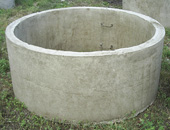 510016Кольцо бетонное КС 20.9с пазом2000*900*1001480570017Кольцо опорное КО-6840*580*7050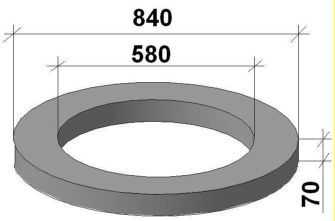 40018Крышка ЖБПП-10 эконом1160*700*100170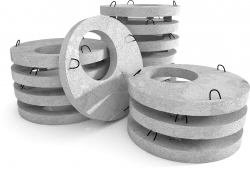 115018Крышка ЖБПП-10-11160*700*150250155018Крышка ЖБПП-10-21160*700*150250160019Крышка ЖБПП-15 эконом1680*700*100450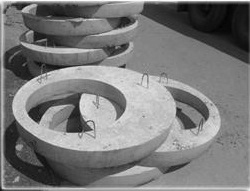 215019Крышка ЖБ1ПП-15-11680*700*150680255019Крышка ЖБ1ПП-15-21680*700*150680375020Крышка ЖБ1ПП-20-12200*700*1601380620020Крышка ЖБ1ПП-20-22200*700*1601380815021Днище колодцаПН-101160*100250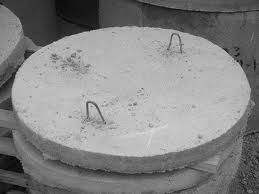 130022Днище колодцаПН-151680*120630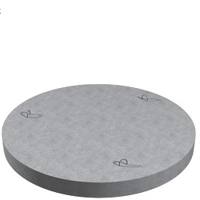 210023Днище колодцаПН-202200*1201100700024Люк полимерно-песчаный760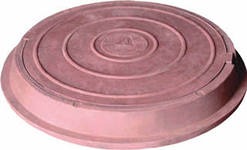 1,5т.–9003 т.–100025Люк бетонный890*7050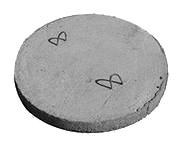 700